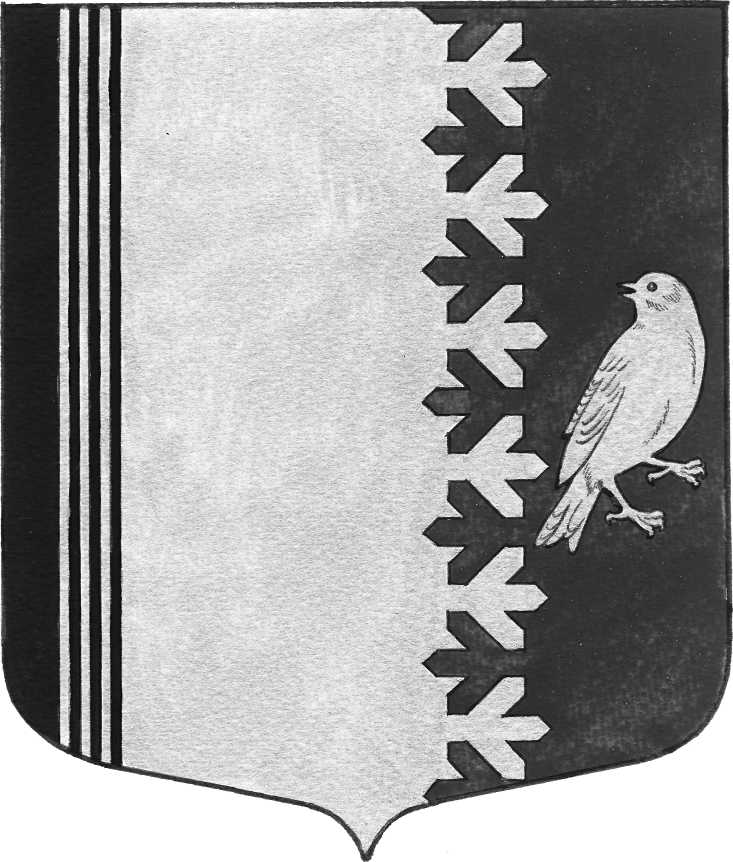 П О С Т А Н О В Л Е Н И  ЕАДМИНИСТРАЦИИ   МУНИЦИПАЛЬНОГО  ОБРАЗОВАНИЯШУМСКОЕ  СЕЛЬСКОЕ ПОСЕЛЕНИЕКИРОВСКОГО МУНИЦИПАЛЬНОГО  РАЙОНАЛЕНИНГРАДСКОЙ  ОБЛАСТИот  19 апреля 2016  года  №  47Об утверждении муниципальной программы  "Совершенствование и развитие автомобильных дорог муниципального образования Шумское сельское поселение Кировского муниципального района Ленинградской области на 2016 год"В соответствии с Федеральным законом Российской Федерации от 06.10.2003 № 131-ФЗ "Об общих принципах организации местного самоуправления в Российской Федерации» (с внесенными изменениями), Уставом МО Шумское  сельское поселение постановляю:       1. Утвердить муниципальную программу "Совершенствование и развитие автомобильных дорог муниципального образования Шумское сельское поселение Кировского муниципального района Ленинградской области на 2016 год", согласно приложению.2. Постановление № 10 от 10.02.2016 года «Об утверждении муниципальной программы "Совершенствование и развитие автомобильных дорог муниципального образования Шумское сельское поселение Кировского муниципального района Ленинградской области на 2016 год» считать утратившим силу.3. Контроль за исполнением настоящего постановления оставляю за собой.Глава администрации                                                                Ю.С.ИбрагимовРазослано: дело, сектор экономики и финансов, Комитет по дорожному хозяйству Ленинградской области.	                                                                      					                                                УТВЕРЖДЕНА                                                                                       					    Постановлением  администрации	                                                                                            	                                                   муниципального образования		                                                                                                                                              Шумское сельское поселение                                                                                                                                                                                                                                                    Кировского муниципального района                                                                     				                Ленинградской   области                                                                                                                               от 19 апреля 2016 г.  № 47                                                                                                                                            (приложение)МУНИЦИПАЛЬНАЯ  ПРОГРАММА «Совершенствование и развитие автомобильных дорог муниципального образования Шумское сельское  поселение Кировского муниципального района Ленинградской области на  2016 год»Паспортмуниципальной программы «Совершенствование и развитие автомобильных дорог муниципального образования Шумское сельское поселение Кировского муниципального района Ленинградской области                на  2016 год»                                         1.Общая характеристика сферы реализации муниципальной программы:Настоящая программа разработана на основании положений Федерального закона от 06.10.2003г. №131-ФЗ «Об общих принципах организации местного самоуправления в Российской Федерации», Государственного стандарта РФ ГОСТ Р50597-93 «Автомобильные дороги и улицы. Требования к эксплуатационному состоянию, допустимому по условиям обеспечения безопасности», Федерального закона «Об автомобильных дорогах и о дорожной деятельности в Российской Федерации и о внесении изменений в отдельные законодательные акты Российской Федерации» от 08.11.2007 № 257-ФЗ, в целях комплексного решения проблем обеспечения безопасного транспортного сообщения по автомобильным дорогам муниципального образования Шумское сельское поселение Кировского муниципального района Ленинградской области, снижения аварийности и последствий дорожно-транспортных происшествий, а также улучшения внешнего вида территории муниципального образования Шумское сельское поселение Кировского муниципального района Ленинградской области, повышения комфортности дорог, проездов к дворовым территориям многоквартирных домов. Программа направлена на комплексное содержание и ремонт автомобильных дорог общего пользования местного значения, в соответствии с правилами, стандартами, техническими нормами и другими нормативными документами, относящимися к обеспечению безопасности дорожного движения. Она включает в себя комплекс инженерно-технических мероприятий для поддержания муниципальных дорог постоянно в надлежащем порядке и создания комфортных условий для работы и проживания местных жителей:- содержание и ремонт проезжей части муниципальных дорог;- нанесение горизонтальной дорожной разметки (в первую очередь в местах нерегулируемых пешеходных переходов, вблизи школ, детских садов); - установку и содержание дорожных металлических ограждений;- установку и содержание дорожных знаков;- устройство искусственных дорожных неровностей;- применение передовых технологий ремонта и содержания автомобильных дорог общего пользования местного значения.2. Характеристика проблемы, на решение которой направлена ПрограммаВ настоящее время протяженность автомобильных дорог общего пользования местного значения муниципального образования Шумское сельское поселение Кировского муниципального района Ленинградской области составляет – 37,6 километров. Автомобильные дороги подвержены влиянию природной окружающей среды, хозяйственной деятельности человека и постоянному воздействию транспортных средств, в результате чего меняется технико-эксплуатационное состояние дорог. Для  их соответствия нормативным требованиям необходимо выполнение различных видов дорожных работ:- содержание автомобильной дороги - комплекс работ по поддержанию надлежащего технического состояния автомобильной дороги, оценке ее технического состояния, а также по организации и обеспечению безопасности дорожного движения;- ремонт автомобильной дороги - комплекс работ по восстановлению транспортно-эксплуатационных характеристик автомобильной дороги, при выполнении которых не затрагиваются конструктивные и иные характеристики надежности и безопасности автомобильной дороги.Состояние сети дорог определяется своевременностью, полнотой и качеством выполнения работ по содержанию и ремонту дорог и зависит напрямую от объемов финансирования и стратегии распределения финансовых ресурсов в условиях их ограниченных объемов. Применение программно-целевого метода в развитии автомобильных дорог общего пользования муниципального образования Шумское сельское поселение Кировского муниципального района Ленинградской области позволит системно направлять средства на решение неотложных проблем дорожной отрасли в условиях ограниченных финансовых ресурсов и координировать усилия бюджетов всех уровней. Основные цели и задачи программыЦелью Программы является: - обеспечение сохранности существующей дорожной сети, приоритетного выполнения работ по содержанию, ремонту и модернизации существующих автомобильных дорог;- повышение безопасности дорожного движения, сокращение количества и величины потерь от дорожно-транспортных происшествий, снижение отрицательного воздействия транспортно-дорожного комплекса на окружающую среду;- совершенствование системы управления и системы финансирования дорожного хозяйства, развитие систем ценообразования и закупок для нужд дорожного хозяйства.Для достижения цели развития современной и эффективной транспортной инфраструктуры в области автомобильных дорог необходимо решить следующие задачи: - повышение надежности и безопасности движения по автомобильным дорогам муниципального образования Шумское сельское поселение Кировского муниципального района Ленинградской области;- поддержание автомобильных дорог общего пользования местного значения   и искусственных сооружений на них на уровне соответствующем категории дороги, путем содержания дорог и сооружений на них.Перечень групп программных мероприятийДля реализации поставленных целей и решения задач программы предусмотрено выполнение комплекса следующих групп мероприятий:1. Мероприятия по ремонту автомобильных дорог общего пользования муниципального значения и искусственных сооружений на них, дворовых территорий многоквартирных домов, проездов к дворовым территориям многоквартирных домов позволят увеличить протяженность участков автомобильных дорог, на которых показатели их транспортно-эксплуатационного состояния соответствуют требованием стандартов к эксплуатационным показателям автомобильных дорог. 2. Мероприятия по содержанию автомобильных дорог общего пользования муниципального значения и искусственных сооружений на них направлены на выполнение работ по содержанию автомобильных дорог и искусственных сооружений на них, в соответствии с нормативными требованиями.	Мероприятия по ремонту автомобильных дорог будут определяться на основе результатов ежегодного обследования дорог.Механизм реализации Программы       Реализация программы будет осуществляться по подпрограмме: «Капитальный ремонт дорог местного значения на территории муниципального образования Шумское сельское поселение».    Исполнителем программы является администрация муниципального образования Шумское сельское поселение Кировского муниципального района Ленинградской области.Управление ходом реализации Программы осуществляет администрация муниципального образования Шумское сельское поселение Кировского муниципального района Ленинградской области. Исполнитель программы несет ответственность за реализацию Программы, уточняет сроки реализации мероприятий Программы и объемы их финансирования. При текущем управлении выполняются следующие основные задачи:- экономический анализ эффективности программных проектов и мероприятий;- подготовка предложений по составлению плана инвестиционных и текущих расходов на очередной период;- корректировка плана реализации Программы по источникам и объемам финансирования и по перечню предлагаемых к реализации задач Программы по результатам принятия областного и федерального бюджетов и уточнения возможных объемов финансирования из других источников.Мониторинг выполнения показателей Программы и сбора оперативной отчетной информации, подготовки и представления в установленном порядке отчетов о ходе реализации Программы. Оценка результатов и показателей выполнения основных мероприятий Программы, их экономической эффективности осуществляется в порядке, установленном законодательством Российской Федерации. 6. Сроки и этапы реализации ПрограммыПрограмма действует по 31 декабря 2016 года. Паспорт подпрограммы«Капитальный ремонт дорог местного значения на территории  МО Шумского сельского поселения»муниципальной программы «Совершенствование и развитие автомобильных дорог муниципального образования Шумское сельское поселение Кировского муниципального района Ленинградской области на  2016 год»Обоснование финансовых ресурсов, необходимыхдля реализации мероприятий  подпрограммы «Капитальный ремонт дорог местного значения на территории муниципального образования Шумское сельское поселение Кировского муниципального района Ленинградской области на 2016 год»»Перечень мероприятий подпрограммы «Капитальный ремонт, ремонт дворовых территорий многоквартирных домов, проездов к дворовым территориям многоквартирных домов МО Шумского сельского поселения»Наименование муниципальной 
программы                  «Совершенствование и развитие автомобильных дорог муниципального образования Шумское сельское поселение Кировского муниципального района Ленинградской области на  2016  год»«Совершенствование и развитие автомобильных дорог муниципального образования Шумское сельское поселение Кировского муниципального района Ленинградской области на  2016  год»Цели муниципальной         
программы                  Создание качественной дорожной сети, повышение транспортно-эксплуатационного состояния существующих автомобильных дорог, направленного на эффективное содействие развитию экономики, решение социальных проблем, повышение жизненного и культурного уровня жителей муниципального образования Шумское сельское поселение Кировского муниципального района Ленинградской области.Создание качественной дорожной сети, повышение транспортно-эксплуатационного состояния существующих автомобильных дорог, направленного на эффективное содействие развитию экономики, решение социальных проблем, повышение жизненного и культурного уровня жителей муниципального образования Шумское сельское поселение Кировского муниципального района Ленинградской области.Задачи муниципальной       
программы                  Улучшение транспортно-эксплуатационного состояния соответствующей сети дорог; улучшение условий жизни жителей села Шум муниципального образования Шумское сельское поселение Кировского муниципального района Ленинградской области.Улучшение транспортно-эксплуатационного состояния соответствующей сети дорог; улучшение условий жизни жителей села Шум муниципального образования Шумское сельское поселение Кировского муниципального района Ленинградской области.Исполнитель муниципальной     
программы                  Администрация муниципального образования Шумское сельское поселение Кировского муниципального района Ленинградской области Администрация муниципального образования Шумское сельское поселение Кировского муниципального района Ленинградской области Соисполнитель муниципальной  
программы                  Администрация муниципального образования Шумское сельское поселение Кировского муниципального района Ленинградской области Администрация муниципального образования Шумское сельское поселение Кировского муниципального района Ленинградской области Сроки реализации           
муниципальной программы    2016 год2016 годПеречень подпрограмм        «Капитальный ремонт дорог местного значения на территории муниципального образования Шумское сельское поселение Кировского муниципального района Ленинградской области на 2016 год» «Капитальный ремонт дорог местного значения на территории муниципального образования Шумское сельское поселение Кировского муниципального района Ленинградской области на 2016 год»Источники финансирования   
муниципальной программы,   
в том числе по годам:      Расходы (тыс. рублей)                                   Расходы (тыс. рублей)                                   Источники финансирования   
муниципальной программы,   
в том числе по годам:      Всего2016 годСредства бюджета МО Шумское сельское поселение118 159,00118 159,00Средства областного бюджета981 900,00981 900,00Планируемые результаты     
реализации муниципальной   
программы                  Обеспечение сохранности существующей сети дорог, ремонт   автомобильных дорог общего пользования, на территории муниципального образования Шумское сельское поселение Кировского муниципального района Ленинградской области, обеспечение оптимальных условий движения транспортных потоков.Обеспечение сохранности существующей сети дорог, ремонт   автомобильных дорог общего пользования, на территории муниципального образования Шумское сельское поселение Кировского муниципального района Ленинградской области, обеспечение оптимальных условий движения транспортных потоков.Наименование подпрограммы         Наименование подпрограммы         «Капитальный ремонт дорог местного значения на территории муниципального образования Шумское сельское поселение Кировского муниципального района Ленинградской области на 2016 год»«Капитальный ремонт дорог местного значения на территории муниципального образования Шумское сельское поселение Кировского муниципального района Ленинградской области на 2016 год»«Капитальный ремонт дорог местного значения на территории муниципального образования Шумское сельское поселение Кировского муниципального района Ленинградской области на 2016 год»«Капитальный ремонт дорог местного значения на территории муниципального образования Шумское сельское поселение Кировского муниципального района Ленинградской области на 2016 год»Цель подпрограммы                 Цель подпрограммы                 Создание качественной дорожной сети муниципального образования Шумское сельское поселение Кировского муниципального района Ленинградской областиСоздание качественной дорожной сети муниципального образования Шумское сельское поселение Кировского муниципального района Ленинградской областиСоздание качественной дорожной сети муниципального образования Шумское сельское поселение Кировского муниципального района Ленинградской областиСоздание качественной дорожной сети муниципального образования Шумское сельское поселение Кировского муниципального района Ленинградской областиСоисполнитель подпрограммы             Соисполнитель подпрограммы             Администрация муниципального образования Шумское сельское поселение Кировского муниципального района Ленинградской области Администрация муниципального образования Шумское сельское поселение Кировского муниципального района Ленинградской области Администрация муниципального образования Шумское сельское поселение Кировского муниципального района Ленинградской области Администрация муниципального образования Шумское сельское поселение Кировского муниципального района Ленинградской области Разработчик подпрограммы          Разработчик подпрограммы          Администрация муниципального образования Шумское сельское поселение Кировского муниципального района Ленинградской области Администрация муниципального образования Шумское сельское поселение Кировского муниципального района Ленинградской области Администрация муниципального образования Шумское сельское поселение Кировского муниципального района Ленинградской области Администрация муниципального образования Шумское сельское поселение Кировского муниципального района Ленинградской области Задачи подпрограммы               Задачи подпрограммы               Улучшение транспортно-эксплуатационного состояния дорожной сети муниципального образования Шумское сельское поселение Кировского муниципального района Ленинградской областиУлучшение транспортно-эксплуатационного состояния дорожной сети муниципального образования Шумское сельское поселение Кировского муниципального района Ленинградской областиУлучшение транспортно-эксплуатационного состояния дорожной сети муниципального образования Шумское сельское поселение Кировского муниципального района Ленинградской областиУлучшение транспортно-эксплуатационного состояния дорожной сети муниципального образования Шумское сельское поселение Кировского муниципального района Ленинградской областиСроки реализации подпрограммы     Сроки реализации подпрограммы     2016 год2016 год2016 год2016 годИсточники            
финансирования       
подпрограммы (тыс. руб.):администрация МО Шумское сельское поселение:2016 год –       118 159,00;Средства бюджета ЛО 2016 год – 981 900,00Наименование
подпрограммыГлавный      
распорядитель
бюджетных    
средств      Источник      
финансированияРасходы (рублей)                                    Расходы (рублей)                                    Источники            
финансирования       
подпрограммы (тыс. руб.):администрация МО Шумское сельское поселение:2016 год –       118 159,00;Средства бюджета ЛО 2016 год – 981 900,00Наименование
подпрограммыГлавный      
распорядитель
бюджетных    
средств      Источник      
финансирования2016   годИтогоИсточники            
финансирования       
подпрограммы (тыс. руб.):администрация МО Шумское сельское поселение:2016 год –       118 159,00;Средства бюджета ЛО 2016 год – 981 900,00«Капитальный ремонт дорог местного значения на территории муниципального образования Шумское сельское поселение Кировского муниципального района Ленинградской области на 2016 год»Всего         1 100 059,001 100 059,00Источники            
финансирования       
подпрограммы (тыс. руб.):администрация МО Шумское сельское поселение:2016 год –       118 159,00;Средства бюджета ЛО 2016 год – 981 900,00«Капитальный ремонт дорог местного значения на территории муниципального образования Шумское сельское поселение Кировского муниципального района Ленинградской области на 2016 год»В том числе:  Источники            
финансирования       
подпрограммы (тыс. руб.):администрация МО Шумское сельское поселение:2016 год –       118 159,00;Средства бюджета ЛО 2016 год – 981 900,00«Капитальный ремонт дорог местного значения на территории муниципального образования Шумское сельское поселение Кировского муниципального района Ленинградской области на 2016 год»Средства      
бюджета       
Ленинградской области     981 900,00981 900,00Источники            
финансирования       
подпрограммы (тыс. руб.):администрация МО Шумское сельское поселение:2016 год –       118 159,00;Средства бюджета ЛО 2016 год – 981 900,00«Капитальный ремонт дорог местного значения на территории муниципального образования Шумское сельское поселение Кировского муниципального района Ленинградской области на 2016 год»Средства      
бюджета МО Шумское сельское поселение118 159,00118 159,00Планируемые результаты реализации 
подпрограммы                      Планируемые результаты реализации 
подпрограммы                      «Капитальный ремонт дорог местного значения на территории муниципального образования Шумское сельское поселение Кировского муниципального района Ленинградской области на 2016 год»«Капитальный ремонт дорог местного значения на территории муниципального образования Шумское сельское поселение Кировского муниципального района Ленинградской области на 2016 год»«Капитальный ремонт дорог местного значения на территории муниципального образования Шумское сельское поселение Кировского муниципального района Ленинградской области на 2016 год»«Капитальный ремонт дорог местного значения на территории муниципального образования Шумское сельское поселение Кировского муниципального района Ленинградской области на 2016 год»Наименование  
мероприятия   
программы     

<1>Источник      
финансирования
<2>Расчет       
необходимых  
финансовых   
ресурсов     
на реализацию
мероприятия  (руб.)
<3>Общий объем   
финансовых    
ресурсов,     
необходимых   
для реализации
мероприятия,  в том числе   
по годам <4>(руб.)Эксплуатационные
расходы,        
возникающие     
в результате    
реализации      
мероприятия <5>1.  Капитальный ремонт, ремонт дворовых территорий многоквартирных домов, проездов к дворовым территориям многоквартирных домовМО Шумского сельского поселенияБюджет  МО Шумское сельское поселение   Бюджет Ленинградской области118 159,00981 900,002016 год – 118 159,002016 год – 981 900,000N   
п/п Мероприятия по
реализации    
программы     Источники     
финансированияСрок       
исполнения 
мероприятияОбъем         
финансирования
мероприятия   
в текущем     
финансовом    
году (руб.) *Всего
(руб.)Объем финансирования по годам                       (руб.)         Ответственный 
за выполнение 
мероприятия   
программы   Планируемые   
результаты    
выполнения    
мероприятий   
программы    
N   
п/п Мероприятия по
реализации    
программы     Источники     
финансированияСрок       
исполнения 
мероприятияОбъем         
финансирования
мероприятия   
в текущем     
финансовом    
году (руб.) *Всего
(руб.)2016 годОтветственный 
за выполнение 
мероприятия   
программы   Планируемые   
результаты    
выполнения    
мероприятий   
программы    
1234567891.1.  Капитальный ремонт и ремонт автомобильных дорог общего пользования местного значения:-  «Ремонт дороги по улице  Советская от дома №  13 до д. 16 с. Шум Кировского района Ленинградской области»Итого         2016  г.1 100 059,001 100 059,001 100 059,00Проведение ремонта 0,13 км (700 кв.м.) дороги1.1.  Капитальный ремонт и ремонт автомобильных дорог общего пользования местного значения:-  «Ремонт дороги по улице  Советская от дома №  13 до д. 16 с. Шум Кировского района Ленинградской области»Бюджет  МО Шумское сельское поселение   118 159,00118 159,00118 159,001.1.  Капитальный ремонт и ремонт автомобильных дорог общего пользования местного значения:-  «Ремонт дороги по улице  Советская от дома №  13 до д. 16 с. Шум Кировского района Ленинградской области»Средства      
бюджета       
Ленинградской области       981 900,00981 900,00981 900,00